		National Park Service Arrowhead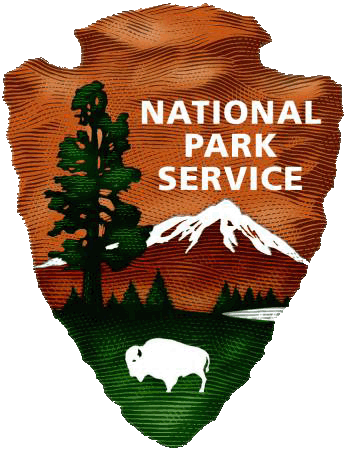 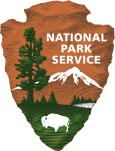 